※お申込みは３月17日（金）まで弥彦村役場 総務部総務課 図書館担当　行FAX    ０２５６－９４－３２１６メール　　raiwa@vill.yahiko.niigata.jp①応募者の基本情報について　※本のリクエストのみの方は無記名可です②「本のリクエスト」ご要望記入欄★QRコードからでも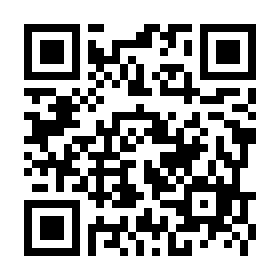 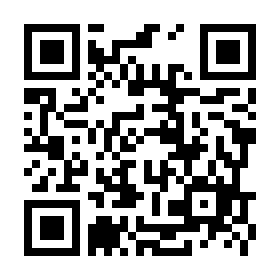 申込いただけます。（Googleフォームに移動）応募名□　① 現場見学ツアー　□ 第１部　　□ 第２部 （中学生以上）□ 第１部　　□ 第２部 （中学生以上）応募名□　② 本のリクエスト　□　② 本のリクエスト　□　② 本のリクエスト　お名前（ふりがな）（ふりがな）ご職業お名前ご住所〒　　　　－　　　〒　　　　－　　　〒　　　　－　　　電話番号メールアドレス本のタイトル著者等本の感想①②③